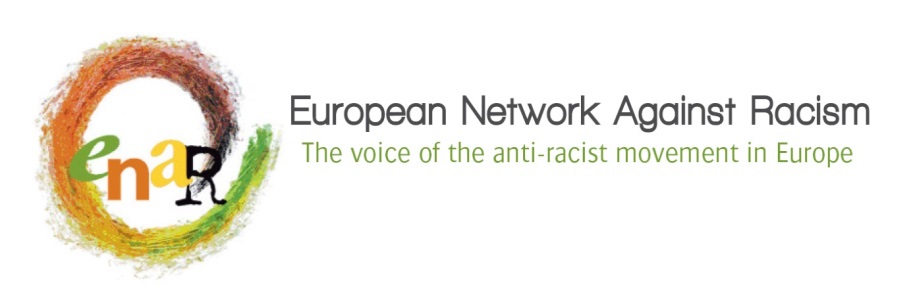 ANNEX 1ENAR NETWORK COVID-19 RECOVERY & RESILIENCE SCHEME APPLICATION FORMQuestionsPlease tell us about your organisation. You can mention type of work you do, your organisational structure and practices, communities you work with.How will this grant support your organisation or the work you do? In which ways do you intend to use this grant to help you recover from the impacts of the COVID-19 crisis or to help you build your capacity to become more resilient as an organisation? What is your longer term vision to contribute to dismantling structural racism? (Please fill in the table above and write your answers starting from page 2. The whole application document should be max 3 pages.)NAME OF THE ORGANISATIONCONTACT PERSONCONTACT INFORMATIONMAIN AREA OF WORKRequested amount (in EURO)